El Biofeedback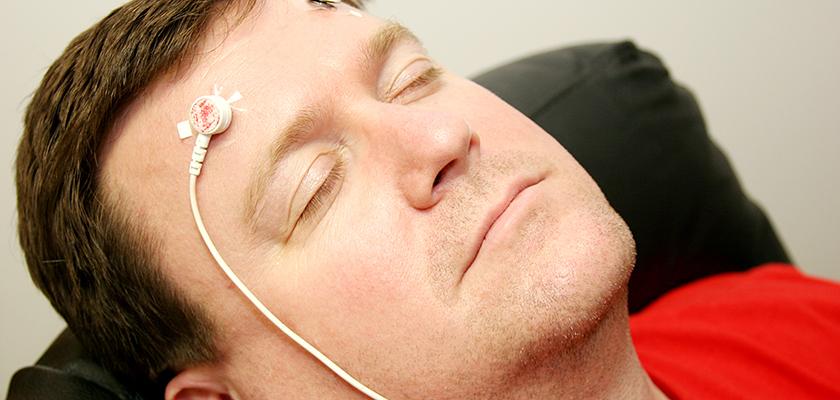 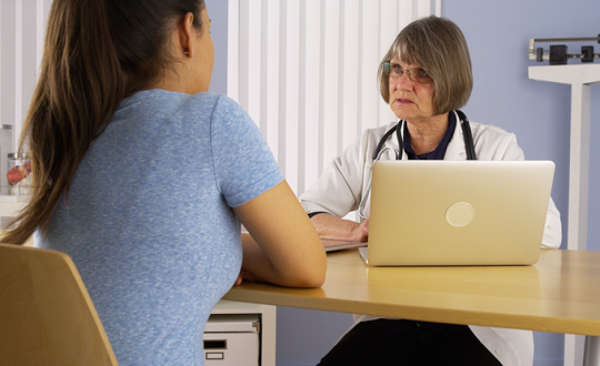 ¿Qué es el Biofeedback?El biofeedback es un tratamiento que lo ayuda a comprender y mejorar el estrés en su cuerpoSe utiliza equipo especial para medir factores como la respiración, la frecuencia cardíaca, la temperatura de la piel y la tensión muscularSu médico usará una computadora para ayudarlo a ver cómo el estrés afecta su cuerpo y cómo puede aprender a mejorar su respiración para reducir el estrésUtilizarás esa información para aprender a equilibrar su cuerpo y mejorar su salud¿Cuáles son los problemas principales que trata el biofeedback?Dolores de la cabeza por migraña y tensión, y otros tipos de dolorEstrés y ansiedadPresión alta relacionada con el estrés, niveles altos de azúcar en sangre, insomnioPTSD y depresión (combinados con psicoterapia)¿Qué debo anticipar?Por lo general, el biofeedback dura 5-10 sesiones en persona (Centro Médico de San Mateo o Centro de Salud Fair Oaks) por 45-50 minutos cada sesiónPara beneficiarse de la biofeedback, debe presentarse para cada cita y estar dispuesto a dedicar 15 minutos todos los días para practicar técnicas aprendidas en sesiones.¿Cómo puedo ser referido?Pregúntele a su médico si el biofeedback puede ser apropiada y si debe ser referido al programa integrado de salud conductualAlguien se comunicará con usted para programar una cita y asegurarse de que el biofeedback sea adecuada para sus objetivosPara obtener más información: https://www.smchealth.org/general-information/integrated-behavioral-health